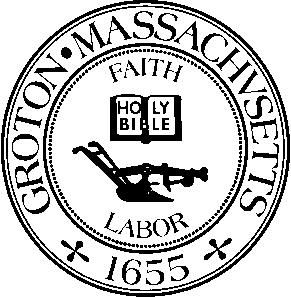 Date:  			Thursday, April 9, 2020Time:  			6:00 PMLocation:  			Virtual Meeting via ZoomMembers Present:  	Jason Weber, Chairman; Dr. Susan Horowitz, MemberMembers Absent:	Robert J. Fleischer, MemberOthers Present:	Sammie KulJason Weber called the meeting to order at 6:04 p.m.As disclosed on the agenda this meeting is intended to be a work session only for meeting minutes approval in which no public comment will be taken.MEETING MINUTESThe Board reviewed the meeting minutes dated March 2nd, 2020.Dr. Susan Horowitz moved to accept the meeting minutes dated March 2nd, 2020.  Jason Weber seconded and the motion carried.The Board reviewed the meeting minutes dated March 16th, 2020.Dr. Susan Horowitz moved to accept the meeting minutes dated March 16th, 2020.  Jason Weber seconded and the motion carried.The Board reviewed the meeting minutes dated March 24th, 2020.Dr. Susan Horowitz moved to accept the meeting minutes dated March 24th, 2020.  Jason Weber seconded and the motion carried.NEW / OLD BUSINESSUPDATE # 1Dr. Susan Horowitz informed Chair Weber of an incident that took place a couple of weekends ago at a house on Indian Hill.  An antique barometer containing mercury had shattered inside the home and Dr. Horowitz was summoned to the premises.  As follow up Dr. Horowitz would like either Ira Grossman or the Board of Health Administrator to reach out to the Fire Department to confirm that the home owner and property is now fine.UPDATE # 2A manufacturer of cloth face masks reached out to Jason Weber to ask for the Board’s support in their relief efforts to provide masks to facilities that need it.  Both Dr. Horowitz and Chair Weber expressed that they do support the company’s efforts as long as their operations are being done in compliance with the current regulations.Dr. Susan Horowitz moved to adjourn the meeting at 6:24 p.m.  Jason Weber seconded and the motion carried.Minutes by Sammie Kul.APPROVED:  June 1, 2020